класс контрольная по сольфеджио на 12.05.20201.Построить от звука ми Б53,М53,Ум53, Ув53, Б6,Б64,М6,М642.Построить интервалы от звука только вверх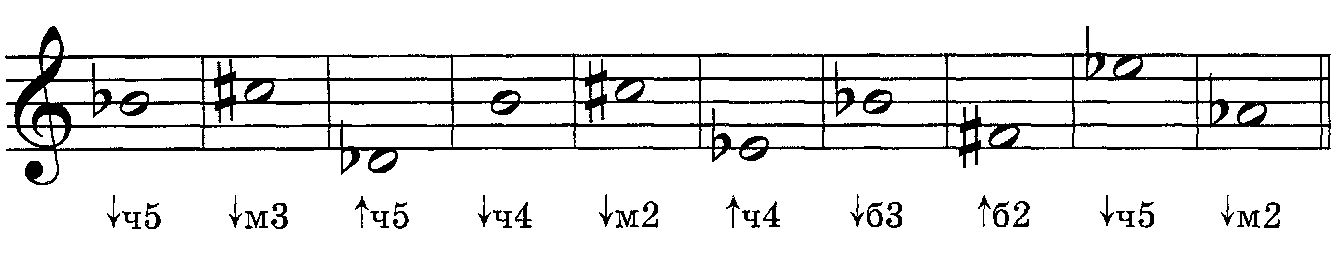 3. Перевести буквенные обозначения в слоговые и наоборот: фа# минор, Ляb мажор,  сольх, сиЬЬ,  eses, ais, B-dur, cis-moll         _______________________________________________________4.Записать квинтовый круг тональностей: # минорных___________________ Ь мажорных________________Домашнюю работу выполняем в нотной тетради. Домашнюю работу можно сфотографировать и прислать в контакте мне в сообщение ( в контакте моя страница Karina Voinkova) либо мне на почту адрес k.voinkova95@mail.ru. Или если нет такой возможности, то работу могут принести родители.